§11005.  Powers and duties - Article VThe board may:  [PL 1981, c. 693, §§ 5, 8 (NEW).]1.  Data reports.  Collect, correlate and evaluate data in the fields of its interest under this compact; publish reports, bulletins and other documents making available the results of its research; and, in its discretion, charge fees for those reports, bulletins and documents;[PL 1981, c. 693, §§ 5, 8 (NEW).]2.  Contractual agreements or arrangements.  Enter into such contractual agreements or arrangements with any of the compacting states or agencies thereof and with educational institutions and agencies as may be required in the judgment of the board to provide adequate services and facilities in educational fields covered by this compact.  It shall be the policy of the board in the negotiation of its agreements to serve increased numbers of students from the compacting states through arrangements with then existing institutions, whenever in the judgment of the board adequate service can be so secured in the New England region.  Each of the compacting states shall contribute funds to carry out the contracts of the board on the basis of the number of students from such state for whom the board may contract.Contributions shall be at the rate determined by the board in each educational field.  Except in those instances where the board by specific action allocates funds available to it under Article VII, the board's authority to enter into such contracts shall be only upon appropriation of funds by the compacting states.  Any contract entered into shall be in accordance with rules and regulations promulgated by the board and in accordance with the laws of the compacting states.[PL 1981, c. 693, §§ 5, 8 (NEW).]SECTION HISTORYPL 1981, c. 693, §§5,8 (NEW). The State of Maine claims a copyright in its codified statutes. If you intend to republish this material, we require that you include the following disclaimer in your publication:All copyrights and other rights to statutory text are reserved by the State of Maine. The text included in this publication reflects changes made through the First Regular and First Special Session of the 131st Maine Legislature and is current through November 1, 2023
                    . The text is subject to change without notice. It is a version that has not been officially certified by the Secretary of State. Refer to the Maine Revised Statutes Annotated and supplements for certified text.
                The Office of the Revisor of Statutes also requests that you send us one copy of any statutory publication you may produce. Our goal is not to restrict publishing activity, but to keep track of who is publishing what, to identify any needless duplication and to preserve the State's copyright rights.PLEASE NOTE: The Revisor's Office cannot perform research for or provide legal advice or interpretation of Maine law to the public. If you need legal assistance, please contact a qualified attorney.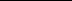 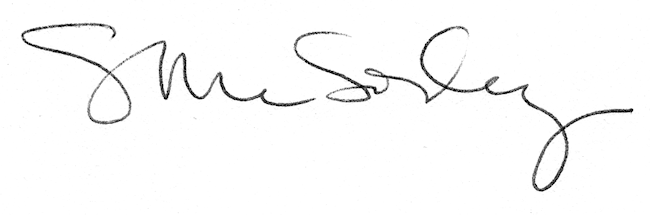 